Тема: Карбоновые кислоты. Химические и физические свойства.Целями нашего урока определить, какие соединения называются карбоновыми кислотами, чем они отличаются от других органических соединений, их классификацию, их химические и физические свойства.Карбоновые кислоты - органические вещества, молекулы которых содержат одну или несколько карбоксильных групп.

Карбоксильная группа (сокращенно —COOH) - функциональная группа карбоновых кислот - состоит из карбонильной группы и связанной с ней гидроксильной группы.

По числу карбоксильных групп карбоновые кислоты делятся на одноосновные, двухосновные и т.д.

Общая формула одноосновных карбоновых кислот R—COOH. Пример двухосновной кислоты - щавелевая кислота HOOC—COOH.

По типу радикала карбоновые кислоты делятся на предельные (например, уксусная кислота CH3COOH), непредельные [например, акриловая кислота CH2=CH—COOH, олеиновая CH3—(CH2)7—CH=CH—(CH2)7—COOH] и ароматические (например, бензойная C6H5—COOH).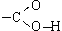 Изомеры и гомологиОдноосновные предельные карбоновые кислоты R—COOH являются изомерами сложных эфиров (сокращенно R'—COOR'') с тем же числом атомов углерода. Общая формула и тех, и других CnH2nO2.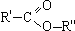 Алгоритм составления названий карбоновых кислотНайдите главную углеродную цепь - это самая длинная цепь атомов углерода, включающая атом углерода карбоксильной группы. Пронумеруйте атомы углерода в главной цепи, начиная с атома углерода карбоксильной группы. Назовите соединение по алгоритму для углеводородов. В конце названия допишите суффикс "-ов", окончание "-ая" и слово "кислота". В молекулах карбоновых кислот p-электроны атомов кислорода гидроксильной группы взаимодействуют с электронами -связи карбонильной группы, в результате чего возрастает полярность связи O—H, упрочняется -связь в карбонильной группе, уменьшается частичный заряд (+) на атоме углерода и увеличивается частичный заряд (+) на атоме водорода.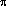 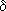 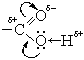 Последнее способствует образованию прочных водородных связей между молекулами карбоновых кислот.

Физические свойства предельных одноосновных карбоновых кислот в значительной степени обусловлены наличием между молекулами прочных водородных связей (более прочных, чем между молекулами спиртов). Поэтому температуры кипения и растворимость в воде у кислот больше, чем у соответствующих спиртов.Химические свойства кислотУпрочнение -связи в карбонильной группе приводит к тому, что реакции присоединения для карбоновых кислот нехарактерны. Горение:CH3COOH + 2O2 2CO2 + 2H2O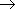 Кислотные свойства.
Из-за высокой полярности связи O-H карбоновые кислоты в водном растворе заметно диссоциируют (точнее, обратимо с ней реагируют):HCOOH HCOO- + H+ (точнее HCOOH + H2O HCOO- + H3O+)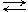 
Все карбоновые кислоты - слабые электролиты. С увеличением числа атомов углерода сила кислот убывает (из-за снижения полярности связи O-H); напротив, введение атомов галогена в углеводородный радикал приводит к возрастанию силы кислоты. Так, в рядуHCOOH CH3COOH C2H5COOH 
сила кислот снижается, а в ряду 
- возрастает.

Карбоновые кислоты проявляют все свойства, присущие слабым кислотам:Mg + 2CH3COOH (CH3COO)2Mg + H2
CaO + 2CH3COOH (CH3COO)2Ca + H2O
NaOH + CH3COOH CH3COONa + H2O
K2CO3 + 2CH3COOH 2CH3COOK + H2O + CO2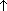 Этерификация (реакция карбоновых кислот со спиртами, приводящая к образованию сложного эфира):В реакцию этерификации могут вступать и многоатомные спирты, например, глицерин. Сложные эфиры, образованные глицерином и высшими карбоновыми кислотами (жирными кислотами) - это жиры.Жиры представляют собой смеси триглицеридов. Предельные жирные кислоты (пальмитиновая C15H31COOH, стеариновая C17H35COOH) образуют твердые жиры животного происхождения, а непредельные (олеиновая C17H33COOH, линолевая C17H31COOH и др.) - жидкие жиры (масла) растительного происхождения.Замещение в углеводородном радикале:
Замещение протекает в -положение.

Особенность муравьиной кислоты HCOOH состоит в том, что это вещество - двуфункциональное соединение, оно одновременно является и карбоновой кислотой, и альдегидом: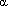 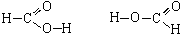 
Поэтому муравьиная кислота кроме всего прочего реагирует и с аммиачным раствором оксида серебра (реакция серебряного зеркала; качественная реакция):HCOOH + Ag2O(аммиачный раствор) CO2 + H2O + 2Ag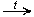 Получение карбоновых кислотОкисление альдегидов.
В промышленности: 2RCHO + O2 2RCOOH

Лабораторные окислители: Ag2O, Cu(OH)2, KMnO4, K2Cr2O7 и др.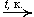 Окисление спиртов: RCH2OH + O2 RCOOH + H2O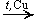 Окисление углеводородов: 2C4H10 + 5O2 4CH3COOH + 2H2O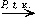 Из солей (лабораторный способ): CH3COONaкр. + H2SO4 конц. CH3COOH + NaHSO4 
Проверьте, знаете ли вы, что такое реакция этерификации. Проверьте, знаете ли вы правила номенклатуры карбоновых кислот. 

Проверьте, умеете ли Вы решать задачи на избыток и недостаток.

Пример. Определите массу сложного эфира, который можно получить при взаимодействии 8 г метилового спирта и 23 г муравьиной кислоты.


Ответ: m(HCOOCH3) = 15 г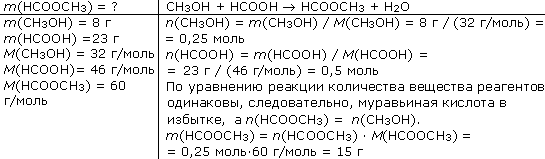 г

о

м

о

л

о

г

иHCOOH
метановая (муравьиная)г

о

м

о

л

о

г

иCH3COOH
этановая (уксусная)HCOOCH3
метиловый эфир муравьиной кислотыг

о

м

о

л

о

г

иCH3CH2COOH
пропановая (пропионовая)HCOOCH2CH3
этиловый эфир муравьиной кислотыCH3COOCH3
метиловый эфир уксусной кислотыг

о

м

о

л

о

г

иCH3(CH2)2COOH
бутановая (масляная)
2-метилпропановая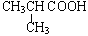 HCOOCH2CH2CH3
пропиловый эфир муравьиной кислотыCH3COOCH2CH3
этиловый эфир уксусной кислотыCH3CH2COOCH3
метиловый эфир пропионовой кислотыи з о м е р ыи з о м е р ыи з о м е р ыи з о м е р ыи з о м е р ыCH3COOHCH2ClCOOHCHCl2COOHCCl3COOH уксусная кислотамонохлоруксусная кислотадихлоруксусная кислотатрихлоруксусная кислота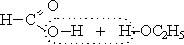 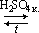 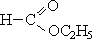 + H2Oмуравьиная кислотаэтанолэтиловый эфир
муравьиной кислоты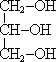 +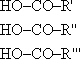 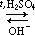 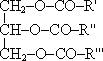 + 3H2Oглицеринкарбоновые кислотытриглицеридCH3—CH2—COOH+ Cl2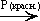 CH3—CHCl—COOH+ HClпропионовая кислота-хлорпропионовая кислота